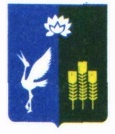 МУНИЦИПАЛЬНЫЙ КОМИТЕТПРОХОРСКОГО СЕЛЬСКОГО ПОСЕЛЕНИЯСПАССКОГО МУНИЦИПАЛЬНОГО РАЙОНАПРИМОРСКОГО КРАЯ        РЕШЕНИЕ25  февраля  2019 года                            с.Прохоры                                             № 204                                                О внесении изменений и дополнений в Устав Прохорского сельского поселенияВ соответствии с Федеральным законом Российской Федерации от 06 октября 2003 года № 131-ФЗ «Об общих принципах организации местного самоуправления в Российской Федерации», , в связи с вступлением в силу Федерального закона от 29 июля 2018 г. N 244-ФЗ "О внесении изменений в Федеральный закон "Об общих принципах организации местного самоуправления в Российской Федерации", в связи с вступлением в силу Федерального закона от 30.10. 2018 года № 387- ФЗ  «О внесении изменений в ст.2 и 28 Федерального закона «Об общих принципах организации местного самоуправления», в связи с вступлением в силу Федеральных законов от 30.03.2015 г № 64-Ф «О внесении изменений в статью 26.3 Федерального закона "Об общих принципах организации законодательных (представительных) и исполнительных органов государственной власти субъектов Российской Федерации" и статьи 14.1 и 16.1 Федерального закона "Об общих принципах организации местного самоуправления в Российской Федерации", от 27.12.2018 года № 498- ФЗ « Об ответственном обращении с животными и внесении изменений в некоторые законодательные акты» муниципальный комитет Прохорского  поселенияРЕШИЛ:1.	Внести в Устав Прохорского сельского поселения следующие изменения:1)	ст.7 дополнить пунктом 14  следующего содержания :14 ) « осуществление мероприятий по защите прав потребителей, предусмотренных Законом Российской Федерации от 7 февраля 1992 года N 2300-I "О защите прав потребителей".2.	Внести в Устав Прохорского сельского поселения следующие изменения:1) В статье 16 части 4 слова «по проектам и вопросам , указанным в части 3 настоящей статьи»- исключить3.	Внести в Устав Прохорского сельского поселения следующие изменения:1) Дополнить статью 7 пунктом 15 следующего содержания:Ст. 7 п.15 «осуществление деятельности по обращению с животными без владельцев, обитающих на территории Прохорского сельского поселения»4.	Направить решение в Управление Министерства Юстиции по Приморскому краю для регистрации5. Настоящее решение вступает в силу с момента его официального опубликования    после государственной регистрации.  6. Контроль за исполнением настоящего решения оставляю за собой.Глава Прохорскогосельского поселения								В.В. КобзарьПредседатель муниципального комитетаПрохорского сельского поселения                                                           Д.В. Веремчук      